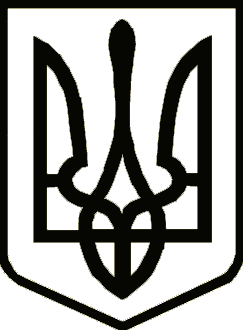 УкраїнаНОСІВСЬКА  МІСЬКА РАДА
Носівського району ЧЕРНІГІВСЬКОЇ  ОБЛАСТІВИКОНАВЧИЙ КОМІТЕТ                                                                                                                                                          Р І Ш Е Н Н Я 	                                                                         04 квітня 2018 року                                                                                     № 94                                                                                                                                    м. Носівка             Про визначення громадянці ______________                              способів  участі у вихованні та спілкування                                                                    з  малолітнім сином _____________________                        Керуючись ст.34 Закону України «Про місцеве самоврядування в Україні»,  ст.141, 153, 158 Сімейного кодексу України, Постановою Кабінету Міністрів України №866 від 24.09.2008 року «Про питання діяльності органів опіки та піклування, пов’язаної із захистом прав дитини», пункту 73,    підпункту б), розглянувши заяву ____________,  враховуючи рішення  комісії з питань захисту прав дитини Носівської міської ради (протокол №3                          від 27.03.2018 року), виконавчий комітет міської ради вирішив: 1. Затвердити рішення про визначення  громадянці __________________,___________ р. н., наступного способу участі у вихованні та спілкуванні з малолітнім  сином  _______________________, _________ р. н., а саме: спілкування з сином особисто засобами телефонного зв’язку, два рази на місяць (перша середа місяця з 15 год. до 19 год. за місцем проживання  сина спілкування  в громадських місцях  та  остання  субота  місяця з 9.00 год до 21.00 год  спілкування з дитиною з правом перебування  дитини у матері  вдома). У  період літніх канікул забирати сина на відпочинок терміном на 15 днів за попередньою домовленістю з батьком дитини _______________________, ___________ р. н. У разі неможливості побачень з дитиною в зазначений час, перенести час побачень на наступний день за домовленістю з батьком. 2. ______________________ не чинити перешкод _______________________ у вихованні та спілкуванні з малолітнім _______________________, __________ р. н.3. Дане рішення є обов’язковим до виконання кожній зі сторін спору.4. Контроль за виконанням рішення покласти на заступника міського голови з питань гуманітарної сфери Міщенко Л.В.Міський голова                                                                           В.М.ІгнатченкоРішення підготувала:Начальник служби у справах дітей                                                  І.І. Пустовгар 